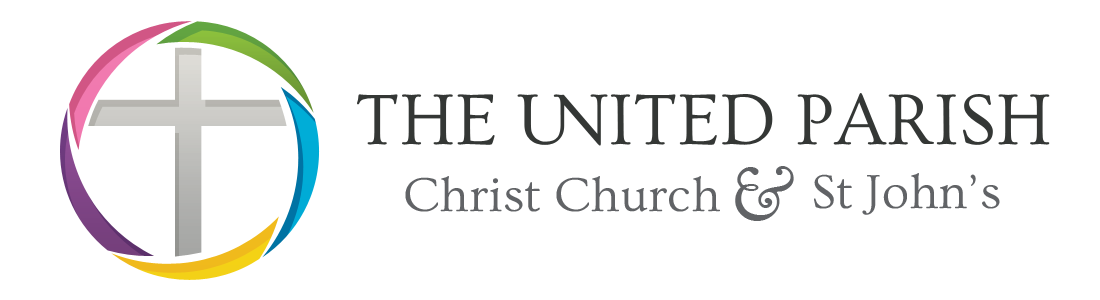 Application for Music Ministry Lead PostPersonal Details:Surname	_________________________________________________________First Names _________________________________________________________Address	_________________________________________________________		_________________________________________________________		_________________________________________________________Home Telephone Number	_________________________________________Mobile Telephone number	_________________________________________Email address			_________________________________________Do you hold a clean driving licence?		Yes / NoHave you access to personal transport for work purposes?	Yes / NoHave you any health conditions that might affect your employment?	   Yes / NoEducational qualificationsEmployment  History: starting with the most recent, list any positions that are most relevant to this application that you believe would be useful to note. Evidence relating to the Job Description Selection Criteria (please provide as much information as possible to ensure that the evidence clearly demonstrates how you meet the criteria – should you require further space please use additional pages)Desirable Criteria (please provide evidence where appropriate of the desirable criteria in the Job Description)Other useful information (should you believe there is additional information that would help with your application, please describe these in the box belowDo you have a clear Access NI (or equivalent) history?			Yes / No	Please supply the name and contact details of two referees (we will not contact them until the role has been provisionally offered)	Name				Address					Tel. No.Signature  _________________________________ 	Date  ______________________Please return this form (either electronically or by post) to 	jonny@theunitedparish.org.uk   (we will email you an acknowledgment)	Revd Jonny Campbell-Smyth	St. John’s Church of Ireland Doagh RoadBallyclareBT39 9BG		Mark the envelope Music Ministry Lead